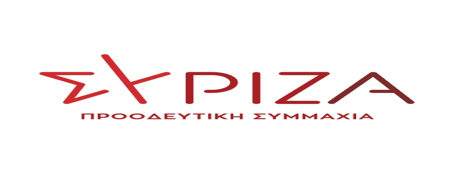 Αθήνα, 26 Οκτωβρίου 2022Προς τον Πρόεδρο της Επιτροπής Θεσμών και ΔιαφάνειαςΚύριε Πρόεδρε,Με την παρούσα επιστολή παρακαλούμε όπως κληθούν άμεσα για να ενημερώσουν τα μέλη της Επιτροπής για το σκάνδαλο των Υποκλοπών οι κ.κ Μπίτζιος Φέλιξ και Λαβράνος Γιάννης, αφανείς ιδιοκτήτες των εταιρειών KRIKEL και INTELLEXA. Κατρούγκαλος ΓιώργοςΒούτσης ΝικόλαοςΛάππας ΣπυρίδωνΞανθόπουλος ΘεόφιλοςΠολάκης Παύλος